DEFENSIVE OG KONKURRERENDE MELDINGERUDSPIL & SIGNALERUDSPIL & SIGNALERUDSPIL & SIGNALERUDSPIL & SIGNALERUDSPIL & SIGNALERUDSPIL & SIGNALERUDSPIL & SIGNALERUDSPIL & SIGNALERUDSPIL & SIGNALERSYSTEMKORTTIL HOLDTURNERINGSYSTEMKORTTIL HOLDTURNERINGSYSTEMKORTTIL HOLDTURNERINGSYSTEMKORTTIL HOLDTURNERING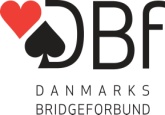 Indmeldinger (Stil; Svar; 1/2-trækket; Genåbning)Åbningsudspil (Stil)Åbningsudspil (Stil)Åbningsudspil (Stil)Åbningsudspil (Stil)Åbningsudspil (Stil)Åbningsudspil (Stil)Åbningsudspil (Stil)Åbningsudspil (Stil)Åbningsudspil (Stil)SYSTEMKORTTIL HOLDTURNERINGSYSTEMKORTTIL HOLDTURNERINGSYSTEMKORTTIL HOLDTURNERINGSYSTEMKORTTIL HOLDTURNERINGUdspilUdspilUdspilMakkers farveMakkers farveSYSTEMKORTTIL HOLDTURNERINGSYSTEMKORTTIL HOLDTURNERINGSYSTEMKORTTIL HOLDTURNERINGSYSTEMKORTTIL HOLDTURNERINGRimeligt sundt, 2-o-1 er 5-farve og lille åbningshånd ellerFarveFarveFarveFarve1.3.51.3.51.3.51.3.51.3.5SYSTEMKORTTIL HOLDTURNERINGSYSTEMKORTTIL HOLDTURNERINGSYSTEMKORTTIL HOLDTURNERINGSYSTEMKORTTIL HOLDTURNERING6-farve og næsten åbningshånd. 1-o-1 er 5-farve og kan væreSansSansSansSans1.3.5.1.3.5.1.3.5.1.3.5.1.3.5.TurneringTurneringDivisionsturneringen 2017Divisionsturneringen 2017Holdnr.5anstrengt (ca. 9HP+) hvis god farvekvalitetSenere i spilletSenere i spilletSenere i spilletSenere i spilletAttitude Attitude Attitude Attitude Attitude Division/RækkeDivision/Række3. Division Øst3. Division ØstHoldnr.5Genåbning og balancering kan ske på små værdierGennem spilførerGennem spilførerGennem spilførerGennem spilførerAttitude Attitude Attitude AttitudeAttitudeMedl.nr./navnMedl.nr./navn77471Leif ØgaardLeif ØgaardLeif ØgaardSvar: Svage støtter, Overmeld= min. 3k. fit 10+. BergenØvrigt:Øvrigt:K beder om mark, E og D be´r om k/a (Fra KDxx kan D ses)K beder om mark, E og D be´r om k/a (Fra KDxx kan D ses)K beder om mark, E og D be´r om k/a (Fra KDxx kan D ses)K beder om mark, E og D be´r om k/a (Fra KDxx kan D ses)K beder om mark, E og D be´r om k/a (Fra KDxx kan D ses)K beder om mark, E og D be´r om k/a (Fra KDxx kan D ses)K beder om mark, E og D be´r om k/a (Fra KDxx kan D ses)Medl.nr./navnMedl.nr./navn19462Peter B. NielsenPeter B. NielsenPeter B. NielsenIndmelding 1ut (2./4. hånd; Svar; Genåbning)Udspil  (hvad det udspillede kort typisk er fra)Udspil  (hvad det udspillede kort typisk er fra)Udspil  (hvad det udspillede kort typisk er fra)Udspil  (hvad det udspillede kort typisk er fra)Udspil  (hvad det udspillede kort typisk er fra)Udspil  (hvad det udspillede kort typisk er fra)Udspil  (hvad det udspillede kort typisk er fra)Udspil  (hvad det udspillede kort typisk er fra)Udspil  (hvad det udspillede kort typisk er fra)SYSTEMSYSTEMSYSTEMSYSTEMSYSTEMSYSTEMA: 2. hånd 15-17 bal. Hold. Svar: som offensivenUdspilUdspilUdspilMod farveMod farveMod farveMod sansMod sansMod sansGrundsystem og generel stilGrundsystem og generel stilGrundsystem og generel stilGrundsystem og generel stilGrundsystem og generel stilGrundsystem og generel stilB: 4. hånd (1x) – P – (1y) – 1UT: De umeldte, svagere end D.  EsEsEsEKx / Exxxxx(xx)EKx / Exxxxx(xx)EKx / Exxxxx(xx)DoDoDoNatuligt grundsystemNatuligt grundsystemNatuligt grundsystemNatuligt grundsystemNatuligt grundsystemNatuligt grundsystemC: 4. hånd (1x) – P – (P) – 1UT: 11-14 bal. Hold. Svar: somKongeKongeKongeEKx / KDxEKx / KDxEKx / KDxDoDoDo5-farve åbninger i major, modificeret Bergen, 5-farve åbninger i major, modificeret Bergen, 5-farve åbninger i major, modificeret Bergen, 5-farve åbninger i major, modificeret Bergen, 5-farve åbninger i major, modificeret Bergen, 5-farve åbninger i major, modificeret Bergen,                                                                                           offensiven.DameDameDameDB(9), el. KDxxDB(9), el. KDxxDB(9), el. KDxxDoDoDo1 og 1 kan være 3-farver, WJS, 2 er stærk ut eller 1 og 1 kan være 3-farver, WJS, 2 er stærk ut eller 1 og 1 kan være 3-farver, WJS, 2 er stærk ut eller 1 og 1 kan være 3-farver, WJS, 2 er stærk ut eller 1 og 1 kan være 3-farver, WJS, 2 er stærk ut eller 1 og 1 kan være 3-farver, WJS, 2 er stærk ut eller BondeBondeBondeBT(9) / EBT / KBTBT(9) / EBT / KBTBT(9) / EBT / KBTDoDoDomeget stærk enfarvet gamekrav. Andre to-trinsåbning er spær.meget stærk enfarvet gamekrav. Andre to-trinsåbning er spær.meget stærk enfarvet gamekrav. Andre to-trinsåbning er spær.meget stærk enfarvet gamekrav. Andre to-trinsåbning er spær.meget stærk enfarvet gamekrav. Andre to-trinsåbning er spær.meget stærk enfarvet gamekrav. Andre to-trinsåbning er spær.Springindmeldinger (Stil; Svar; Usædvanlig sans)101010Tx /  T9x  Tx /  T9x  Tx /  T9x  DoDoDo1UT åbning: 12-14 UZ, 15-17 IZ, bal, dog med femfarver1UT åbning: 12-14 UZ, 15-17 IZ, bal, dog med femfarver1UT åbning: 12-14 UZ, 15-17 IZ, bal, dog med femfarver1UT åbning: 12-14 UZ, 15-17 IZ, bal, dog med femfarver1UT åbning: 12-14 UZ, 15-17 IZ, bal, dog med femfarver1UT åbning: 12-14 UZ, 15-17 IZ, bal, dog med femfarverGenerelt:         Tenderer til hårdt, men med fornuft, ca. 1-2-3-49999x 9x 9x DoDoDo1UT   svar:  6-9iz,   6-8  uziz,   6-8  uziz,   6-8  uziz,   6-8  uziz,   6-8  uz2-trækket:        Seks-farve (3. hånd uz. kreativ). 2UT 5-5 i laveste HøjtHøjtHøjthx / xxhx   hx / xxhx   hx / xxhx   DoDoDo2-o-1 svar:   10+iz,   9+   uziz,   9+   uziz,   9+   uziz,   9+   uziz,   9+   uz3+-trækket:      Typisk 7-farve, men 6-farver forekommer                    LavtLavtLavtxxl / xxlx / xxxxlxxl / xxlx / xxxxlxxl / xxlx / xxxxlDoDoDoGenåbning:       Udefineret, aldrig set Signaler i prioriteret orden (l; u; k; a; f)Signaler i prioriteret orden (l; u; k; a; f)Signaler i prioriteret orden (l; u; k; a; f)Signaler i prioriteret orden (l; u; k; a; f)Signaler i prioriteret orden (l; u; k; a; f)Signaler i prioriteret orden (l; u; k; a; f)Signaler i prioriteret orden (l; u; k; a; f)Signaler i prioriteret orden (l; u; k; a; f)Signaler i prioriteret orden (l; u; k; a; f)Meldinger, som kan kræve særligt forsvarMeldinger, som kan kræve særligt forsvarMeldinger, som kan kræve særligt forsvarMeldinger, som kan kræve særligt forsvarMeldinger, som kan kræve særligt forsvarMeldinger, som kan kræve særligt forsvarCuebid med/uden Spring (Stil; Svar; Genåbning)L=Lige;   U=Ulige;   K=Kald;   A=Afvisning;   F=FarveskiftL=Lige;   U=Ulige;   K=Kald;   A=Afvisning;   F=FarveskiftL=Lige;   U=Ulige;   K=Kald;   A=Afvisning;   F=FarveskiftL=Lige;   U=Ulige;   K=Kald;   A=Afvisning;   F=FarveskiftL=Lige;   U=Ulige;   K=Kald;   A=Afvisning;   F=FarveskiftL=Lige;   U=Ulige;   K=Kald;   A=Afvisning;   F=FarveskiftL=Lige;   U=Ulige;   K=Kald;   A=Afvisning;   F=FarveskiftL=Lige;   U=Ulige;   K=Kald;   A=Afvisning;   F=FarveskiftL=Lige;   U=Ulige;   K=Kald;   A=Afvisning;   F=FarveskiftÅbent forsvar-aftaler:              IngenÅbent forsvar-aftaler:              IngenÅbent forsvar-aftaler:              IngenÅbent forsvar-aftaler:              IngenÅbent forsvar-aftaler:              IngenÅbent forsvar-aftaler:              IngenDirekte: Minor: 5-4+ i major, max 11hfp   Makkers udspilMakkers udspilModp. udspilModp. udspilModp. udspilAfkast                Major: 5-5 i amaj og ukendt min, ca. 2-3-4 eller stærkFarve11K/AK/AL/UL/UL/UK/AAndet:Andet:Andet:Andet:Andet:Andet:Spring:       Holdsøg, typisk lang, god minor  22L/UL/U1minor – 3 minor og 1 major – 3 major er svagt1minor – 3 minor og 1 major – 3 major er svagt1minor – 3 minor og 1 major – 3 major er svagt1minor – 3 minor og 1 major – 3 major er svagt1minor – 3 minor og 1 major – 3 major er svagt1minor – 3 minor og 1 major – 3 major er svagtGenåbning: som anden hånd33Mod sans (Stærk/Svag; Genåbning; Passet hånd)Sans11K/AK/AL/UL/UL/UL/UOvermelding af 1 major: 5-5 i anden major og ukendt minorOvermelding af 1 major: 5-5 i anden major og ukendt minorOvermelding af 1 major: 5-5 i anden major og ukendt minorOvermelding af 1 major: 5-5 i anden major og ukendt minorOvermelding af 1 major: 5-5 i anden major og ukendt minorOvermelding af 1 major: 5-5 i anden major og ukendt minorMod svag: Modif good-bad multi (fokus på indmelders styrke)22L/UL/U                  D er ca. 14-17 HP bal   33Overmelding af 1 minor: 5-4 i major.Overmelding af 1 minor: 5-4 i major.Overmelding af 1 minor: 5-4 i major.Overmelding af 1 minor: 5-4 i major.Overmelding af 1 minor: 5-4 i major.Overmelding af 1 minor: 5-4 i major.Mod stærk: good-bad multi        2♣ begge majorSignaler (Beskrivelse; inkl. trumfsignaler)Signaler (Beskrivelse; inkl. trumfsignaler)Signaler (Beskrivelse; inkl. trumfsignaler)Signaler (Beskrivelse; inkl. trumfsignaler)Signaler (Beskrivelse; inkl. trumfsignaler)Signaler (Beskrivelse; inkl. trumfsignaler)Signaler (Beskrivelse; inkl. trumfsignaler)Signaler (Beskrivelse; inkl. trumfsignaler)Signaler (Beskrivelse; inkl. trumfsignaler)                   D er 6+minor Kald/afvisning:  Omvendt (lav = kald)Kald/afvisning:  Omvendt (lav = kald)Kald/afvisning:  Omvendt (lav = kald)Kald/afvisning:  Omvendt (lav = kald)Kald/afvisning:  Omvendt (lav = kald)Kald/afvisning:  Omvendt (lav = kald)Kald/afvisning:  Omvendt (lav = kald)Kald/afvisning:  Omvendt (lav = kald)Kald/afvisning:  Omvendt (lav = kald)1 minor – 2 major er naturligt svagt1 minor – 2 major er naturligt svagt1 minor – 2 major er naturligt svagt1 minor – 2 major er naturligt svagt1 minor – 2 major er naturligt svagt1 minor – 2 major er naturligt svagtMod spærreåbning (Dbl.; Cuebids; Spring; sans)Markeringer:      Malmö (lav = lige)Markeringer:      Malmö (lav = lige)Markeringer:      Malmö (lav = lige)Markeringer:      Malmö (lav = lige)Markeringer:      Malmö (lav = lige)Markeringer:      Malmö (lav = lige)Markeringer:      Malmö (lav = lige)Markeringer:      Malmö (lav = lige)Markeringer:      Malmö (lav = lige)D:                  Oplysning, Svar LebensohlFarveskift:          LavintalFarveskift:          LavintalFarveskift:          LavintalFarveskift:          LavintalFarveskift:          LavintalFarveskift:          LavintalFarveskift:          LavintalFarveskift:          LavintalFarveskift:          LavintalUT flugtsystem er rev. NilslandsUT flugtsystem er rev. NilslandsUT flugtsystem er rev. NilslandsUT flugtsystem er rev. NilslandsUT flugtsystem er rev. NilslandsUT flugtsystem er rev. NilslandsCue:               3-trin spørger om hold, 4-trin to-farvet GF   Trumfsignaler:   Høj -lav signalerer trumfningsmulighedTrumfsignaler:   Høj -lav signalerer trumfningsmulighedTrumfsignaler:   Høj -lav signalerer trumfningsmulighedTrumfsignaler:   Høj -lav signalerer trumfningsmulighedTrumfsignaler:   Høj -lav signalerer trumfningsmulighedTrumfsignaler:   Høj -lav signalerer trumfningsmulighedTrumfsignaler:   Høj -lav signalerer trumfningsmulighedTrumfsignaler:   Høj -lav signalerer trumfningsmulighedTrumfsignaler:   Høj -lav signalerer trumfningsmulighedSpring i min: Leaping Micheals, spring i maj: nat stærk  Andre signaler:  Omv. fors. kald mod UT, Afk.m.UT er ’uinteressant f’ Andre signaler:  Omv. fors. kald mod UT, Afk.m.UT er ’uinteressant f’ Andre signaler:  Omv. fors. kald mod UT, Afk.m.UT er ’uinteressant f’ Andre signaler:  Omv. fors. kald mod UT, Afk.m.UT er ’uinteressant f’ Andre signaler:  Omv. fors. kald mod UT, Afk.m.UT er ’uinteressant f’ Andre signaler:  Omv. fors. kald mod UT, Afk.m.UT er ’uinteressant f’ Andre signaler:  Omv. fors. kald mod UT, Afk.m.UT er ’uinteressant f’ Andre signaler:  Omv. fors. kald mod UT, Afk.m.UT er ’uinteressant f’ Andre signaler:  Omv. fors. kald mod UT, Afk.m.UT er ’uinteressant f’ RD af neg. D er Ex el. Kx i indmeldingsfarvenRD af neg. D er Ex el. Kx i indmeldingsfarvenRD af neg. D er Ex el. Kx i indmeldingsfarvenRD af neg. D er Ex el. Kx i indmeldingsfarvenRD af neg. D er Ex el. Kx i indmeldingsfarvenRD af neg. D er Ex el. Kx i indmeldingsfarvenUT:                Naturligt. Mod kunstig 2/2 Crowhurst forsvarDOBLINGERDOBLINGERDOBLINGERDOBLINGERDOBLINGERDOBLINGERDOBLINGERDOBLINGERDOBLINGER......                          .Oplysningsdobling  (Stil; Svar; Genåbning)Oplysningsdobling  (Stil; Svar; Genåbning)Oplysningsdobling  (Stil; Svar; Genåbning)Oplysningsdobling  (Stil; Svar; Genåbning)Oplysningsdobling  (Stil; Svar; Genåbning)Oplysningsdobling  (Stil; Svar; Genåbning)Oplysningsdobling  (Stil; Svar; Genåbning)Oplysningsdobling  (Stil; Svar; Genåbning)Oplysningsdobling  (Stil; Svar; Genåbning)Specielle  kravsituationerSpecielle  kravsituationerSpecielle  kravsituationerSpecielle  kravsituationerSpecielle  kravsituationerSpecielle  kravsituationerMod  kunstige  stærke Åbninger (dvs. 1 og 2)Stil:              Mindst Åbningshånd med mindst 4-3 i umeldt maj / 16hp+Stil:              Mindst Åbningshånd med mindst 4-3 i umeldt maj / 16hp+Stil:              Mindst Åbningshånd med mindst 4-3 i umeldt maj / 16hp+Stil:              Mindst Åbningshånd med mindst 4-3 i umeldt maj / 16hp+Stil:              Mindst Åbningshånd med mindst 4-3 i umeldt maj / 16hp+Stil:              Mindst Åbningshånd med mindst 4-3 i umeldt maj / 16hp+Stil:              Mindst Åbningshånd med mindst 4-3 i umeldt maj / 16hp+Stil:              Mindst Åbningshånd med mindst 4-3 i umeldt maj / 16hp+Stil:              Mindst Åbningshånd med mindst 4-3 i umeldt maj / 16hp+Mod stærk 1: D  = styrke 14+1 x = farven eller de 2 højereliggende (Bahamas)Svar:               Farve er limit, Cue er gamekravSvar:               Farve er limit, Cue er gamekravSvar:               Farve er limit, Cue er gamekravSvar:               Farve er limit, Cue er gamekravSvar:               Farve er limit, Cue er gamekravSvar:               Farve er limit, Cue er gamekravSvar:               Farve er limit, Cue er gamekravSvar:               Farve er limit, Cue er gamekravSvar:               Farve er limit, Cue er gamekrav1ut = to-farvet  +  eller  +  (5-4 hårdt)Genåbning:   Ned til 8HP med ideel ford., svarer trækker en K fraGenåbning:   Ned til 8HP med ideel ford., svarer trækker en K fraGenåbning:   Ned til 8HP med ideel ford., svarer trækker en K fraGenåbning:   Ned til 8HP med ideel ford., svarer trækker en K fraGenåbning:   Ned til 8HP med ideel ford., svarer trækker en K fraGenåbning:   Ned til 8HP med ideel ford., svarer trækker en K fraGenåbning:   Ned til 8HP med ideel ford., svarer trækker en K fraGenåbning:   Ned til 8HP med ideel ford., svarer trækker en K fraGenåbning:   Ned til 8HP med ideel ford., svarer trækker en K fraVigtige oplysninger, der ikke  passer i skemaetVigtige oplysninger, der ikke  passer i skemaetVigtige oplysninger, der ikke  passer i skemaetVigtige oplysninger, der ikke  passer i skemaetVigtige oplysninger, der ikke  passer i skemaetVigtige oplysninger, der ikke  passer i skemaet2 x = farven eller de 2 højereliggende (Bahamas)              Specielle, kunstige  og  konkurrerende d/rdSpecielle, kunstige  og  konkurrerende d/rdSpecielle, kunstige  og  konkurrerende d/rdSpecielle, kunstige  og  konkurrerende d/rdSpecielle, kunstige  og  konkurrerende d/rdSpecielle, kunstige  og  konkurrerende d/rdSpecielle, kunstige  og  konkurrerende d/rdSpecielle, kunstige  og  konkurrerende d/rdSpecielle, kunstige  og  konkurrerende d/rdX-Y-UT, Nær-Fjern, Lebensohl, 4. farve krav. MancoX-Y-UT, Nær-Fjern, Lebensohl, 4. farve krav. MancoX-Y-UT, Nær-Fjern, Lebensohl, 4. farve krav. MancoX-Y-UT, Nær-Fjern, Lebensohl, 4. farve krav. MancoX-Y-UT, Nær-Fjern, Lebensohl, 4. farve krav. MancoX-Y-UT, Nær-Fjern, Lebensohl, 4. farve krav. MancoEfter modpartens oplysningsdoblingStøtte D: f.eks. 1 – (P) – 1 – (1), D: tre hjerter iz / 15-17 uzStøtte D: f.eks. 1 – (P) – 1 – (1), D: tre hjerter iz / 15-17 uzStøtte D: f.eks. 1 – (P) – 1 – (1), D: tre hjerter iz / 15-17 uzStøtte D: f.eks. 1 – (P) – 1 – (1), D: tre hjerter iz / 15-17 uzStøtte D: f.eks. 1 – (P) – 1 – (1), D: tre hjerter iz / 15-17 uzStøtte D: f.eks. 1 – (P) – 1 – (1), D: tre hjerter iz / 15-17 uzStøtte D: f.eks. 1 – (P) – 1 – (1), D: tre hjerter iz / 15-17 uzStøtte D: f.eks. 1 – (P) – 1 – (1), D: tre hjerter iz / 15-17 uzStøtte D: f.eks. 1 – (P) – 1 – (1), D: tre hjerter iz / 15-17 uzRD = Korthed i åbningsfarve (evt. to små i minor) og 10HP+Invit D:   f.eks. 1 – (2) – 2 – (3), D: invit. (fordi ej ledig meld).  Invit D:   f.eks. 1 – (2) – 2 – (3), D: invit. (fordi ej ledig meld).  Invit D:   f.eks. 1 – (2) – 2 – (3), D: invit. (fordi ej ledig meld).  Invit D:   f.eks. 1 – (2) – 2 – (3), D: invit. (fordi ej ledig meld).  Invit D:   f.eks. 1 – (2) – 2 – (3), D: invit. (fordi ej ledig meld).  Invit D:   f.eks. 1 – (2) – 2 – (3), D: invit. (fordi ej ledig meld).  Invit D:   f.eks. 1 – (2) – 2 – (3), D: invit. (fordi ej ledig meld).  Invit D:   f.eks. 1 – (2) – 2 – (3), D: invit. (fordi ej ledig meld).  Invit D:   f.eks. 1 – (2) – 2 – (3), D: invit. (fordi ej ledig meld).  Alt andet = som uden dobling, dog er 2UT Truscott (isf. Bekasin) ortfalder stærk omv. Minor Konkurrerende doblinger: I konkurrerende meldeforløb er to D take out,    Konkurrerende doblinger: I konkurrerende meldeforløb er to D take out,    Konkurrerende doblinger: I konkurrerende meldeforløb er to D take out,    Konkurrerende doblinger: I konkurrerende meldeforløb er to D take out,    Konkurrerende doblinger: I konkurrerende meldeforløb er to D take out,    Konkurrerende doblinger: I konkurrerende meldeforløb er to D take out,    Konkurrerende doblinger: I konkurrerende meldeforløb er to D take out,    Konkurrerende doblinger: I konkurrerende meldeforløb er to D take out,    Konkurrerende doblinger: I konkurrerende meldeforløb er to D take out,    BluffBluffBluffBluffBluffBluffog stærk 2 minor bortfalder så længe vi ikke har fundet fit.           Lightner Dobling mod slem. så længe vi ikke har fundet fit.           Lightner Dobling mod slem. så længe vi ikke har fundet fit.           Lightner Dobling mod slem. så længe vi ikke har fundet fit.           Lightner Dobling mod slem. så længe vi ikke har fundet fit.           Lightner Dobling mod slem. så længe vi ikke har fundet fit.           Lightner Dobling mod slem. så længe vi ikke har fundet fit.           Lightner Dobling mod slem. så længe vi ikke har fundet fit.           Lightner Dobling mod slem. så længe vi ikke har fundet fit.           Lightner Dobling mod slem. Sker sjældent, men i 3. hånd uz. kan vi være kreative.Sker sjældent, men i 3. hånd uz. kan vi være kreative.Sker sjældent, men i 3. hånd uz. kan vi være kreative.Sker sjældent, men i 3. hånd uz. kan vi være kreative.Sker sjældent, men i 3. hånd uz. kan vi være kreative.Sker sjældent, men i 3. hånd uz. kan vi være kreative.RD af negativ D viser E eller K anden i indmeldingsfarve.RD af negativ D viser E eller K anden i indmeldingsfarve.RD af negativ D viser E eller K anden i indmeldingsfarve.RD af negativ D viser E eller K anden i indmeldingsfarve.RD af negativ D viser E eller K anden i indmeldingsfarve.RD af negativ D viser E eller K anden i indmeldingsfarve.RD af negativ D viser E eller K anden i indmeldingsfarve.RD af negativ D viser E eller K anden i indmeldingsfarve.RD af negativ D viser E eller K anden i indmeldingsfarve.False cuebids er sjældne, men kan ske.False cuebids er sjældne, men kan ske.False cuebids er sjældne, men kan ske.False cuebids er sjældne, men kan ske.False cuebids er sjældne, men kan ske.False cuebids er sjældne, men kan ske. Udgivet af DBf’s Turneringskomite, 01.07.2013Beskrivelse af åbningsmeldingerBeskrivelse af åbningsmeldingerBeskrivelse af åbningsmeldingerBeskrivelse af åbningsmeldingerBeskrivelse af åbningsmeldingerBeskrivelse af åbningsmeldingerBeskrivelse af åbningsmeldingerBeskrivelse af åbningsmeldingerÅbningKunstig?Min.antal kortNeg. dbl.indtilBeskrivelseSvarVidere meldeforløbMeldinger af forhåndspasset hånd134Nat, 11HP + 2: Åbningsh. med  u. ma (ikke GK)  Kan stoppe i 3 klør hvis ingen viser tillæg  134Med 3-3 i minor oftest 2: 9-11hfk med  u. ma – ikke bal1 - 2, 2: GK, ubalanceret134Kan vælges med 5+5 hvis sund2 maj: svag med seks-farve i meldte  1 - 2, 2ma: hold.  1-2 3 = 11-12 hp134Generelt firefarver nedefra2ut: 9-11HP med  u. ma,bal. 3:spær1 - 2, 2ut: 12-14 el. 15-17 HP bal.134Nat, 11HP+ Analogt med meldinger efter åbning 1,dvs. omvendt minor og WJS. Analogt med meldinger efter åbning 1,134Med 3-3 minor måske , hvis godt holdAnalogt med meldinger efter åbning 1,dvs. omvendt minor og WJS. 134Generelt firefarver nedefra154Nat, 11HP+Modif. Bergen, mini-splint, Bekkasin.  1-2 (ukendt single) – 2ut: hvor?1542: 3-kort støtte 6-9 hfp. 3: 4kort spær1 - 3 MI = Bergen 6-9/10-11154Nat, 11HP+Modif. Bergen, mini-splint, Bekasin.1-3 Bergen 6-9 el. single  6-8.  1♠-3: 1542: 3-kort støtte 6-9 hfp. 3: 4kort spærBergen 10-11el. single . 1♠-3 = single 1utUZ:  (11)12-14HP, bal, dog med 5-farveModif. Amr. Stayman, 1utIZ:   (14)15-17HP, bal, dog med 5-farve2♦♥ = transf. 2♠ = kunstig invit, 2ut = minor1ut-trans. 3X = 5/7farve GK+1ut2X0Bal. 20-21 el. 26+ HP, kan indeh. 5farv, 2♦♥transf. 2♠ relæ, 2ut/3♣ = transf2X0el. meget stærk en-farvet krav2♦♥transf. 2♠ relæ, 2ut/3♣ = transf2X0Seks-farve i major, ca. 6-10 HFP2 pass or corr. 2 pass or ’say more’2 kan være svag med lidt hjerter2X0Eller NT 24-25 hp2ut spørger m mindst invit. 3 max, 3 og 3 min, m farven over.2X55i major+, ca. 6-10 HP  Ny major/pass = preference.  2ut søger3= pass/correct. 2ut søger2X55 og fire+ i min, ca. 6-10 HP  Ny major/pass = preference.  2ut søger3= pass/correct. 2ut søger2ut22-23 HPAmr. Stayman, transfer til maj.36Spær, ca. 2-3-4 regel36Spær, ca. 2-3-4 regel36Spær, ca. 2-3-4 regelSlemkonventionerSlemkonventioner36Spær, ca. 2-3-4 regelCue-bid visende Es, K, single eller renonce (efter fit er fundet), hvorefter 4UT er 1430 v majorslem og 3014 v minorslemCue-bid visende Es, K, single eller renonce (efter fit er fundet), hvorefter 4UT er 1430 v majorslem og 3014 v minorslem3utXGående minor4? kortfarve. 4maj er stop.Cue-bid visende Es, K, single eller renonce (efter fit er fundet), hvorefter 4UT er 1430 v majorslem og 3014 v minorslemCue-bid visende Es, K, single eller renonce (efter fit er fundet), hvorefter 4UT er 1430 v majorslem og 3014 v minorslem47Spær, ca. 2-3-4 regel4UT uden cue er RCKB (til minor) eller RCKB-1430 (til major).4UT uden cue er RCKB (til minor) eller RCKB-1430 (til major).47Spær, ca. 2-3-4 regelVoidwood, Voidwood, 47Spær, ca. 2-3-4 regel47Spær, ca. 2-3-4 regel4ut Udgivet af DBf’s Turneringskomite, 01.07.2013